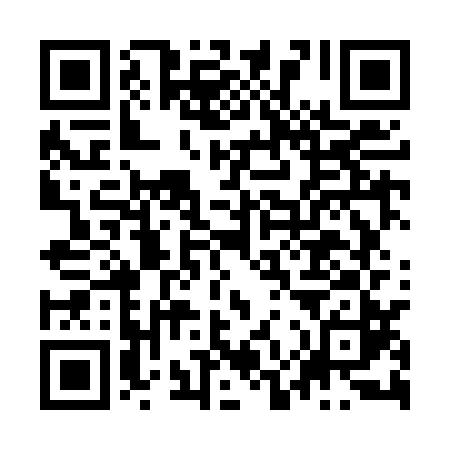 Ramadan times for Marysin Wawerski, PolandMon 11 Mar 2024 - Wed 10 Apr 2024High Latitude Method: Angle Based RulePrayer Calculation Method: Muslim World LeagueAsar Calculation Method: HanafiPrayer times provided by https://www.salahtimes.comDateDayFajrSuhurSunriseDhuhrAsrIftarMaghribIsha11Mon4:054:055:5811:453:375:335:337:2012Tue4:024:025:5611:453:395:355:357:2213Wed4:004:005:5411:453:405:375:377:2414Thu3:573:575:5111:443:415:395:397:2615Fri3:553:555:4911:443:435:405:407:2816Sat3:523:525:4711:443:445:425:427:3017Sun3:493:495:4411:443:465:445:447:3218Mon3:473:475:4211:433:475:465:467:3419Tue3:443:445:4011:433:495:485:487:3620Wed3:423:425:3711:433:505:495:497:3821Thu3:393:395:3511:423:515:515:517:4022Fri3:363:365:3311:423:535:535:537:4223Sat3:333:335:3011:423:545:545:547:4424Sun3:313:315:2811:423:555:565:567:4625Mon3:283:285:2611:413:575:585:587:4826Tue3:253:255:2311:413:586:006:007:5127Wed3:223:225:2111:413:596:016:017:5328Thu3:203:205:1911:404:016:036:037:5529Fri3:173:175:1611:404:026:056:057:5730Sat3:143:145:1411:404:036:076:077:5931Sun4:114:116:1212:395:057:087:089:011Mon4:084:086:0912:395:067:107:109:042Tue4:054:056:0712:395:077:127:129:063Wed4:024:026:0512:395:087:137:139:084Thu3:593:596:0212:385:107:157:159:115Fri3:563:566:0012:385:117:177:179:136Sat3:533:535:5812:385:127:197:199:157Sun3:503:505:5512:375:137:207:209:188Mon3:473:475:5312:375:157:227:229:209Tue3:443:445:5112:375:167:247:249:2310Wed3:413:415:4912:375:177:267:269:25